SYLLABUSDATOS INFORMATIVOS1.1.	Escuela		                            :      EDUCACIÓN INICIAL1.2.	Departamento Académico		:      CIENCIAS DE LA EDUCACIÓN Y  TECNOLOGÍA EDUCATIVA1.3.	Programa Profesional		:      NICIAL Y ARTE1.4.	Asignatura		              :      GESTIÓN DE CUNAS Y JARDINES1.5.	Código de la Asignatura		:      9051.6.	Pre-Requisito 			:      NINGUNO1.7.	Plan de Estudio			:      041.8.	Condición                                        :       OBLIGATORIA FORMACIÓN DE ESPECIALIDAD1.9.	Créditos               	              :      31.10.	Horas Semanales		:      4  HORAS   1.11.	Ciclo de Estudio		              :      9 º ciclo 1.12.      Semestre Académico                      :      2018-I1.13        Docente                                          :      Dra.VICTORIA FLOR CARRILLO TORRES1.14        E-mail.                                            :      victoriaflor1505@hotmail.com1.15        celular                                             :      994654519SUMILLA: Se pretende desarrollar competencias y aptitudes gerenciales en el estudiante de Educación Inicial, con la finalidad que el futuro educador, esté en condiciones de organizar y administrar centros educativos estatales y privados.CONTIENE: Concepción de; Centro Educativo Inicial, empresa y gerencia educativa, organización, planificación, organización y administración del personal de un C.E., recursos y trabajos con padres de Familia.MOTODOLOGÍA DE ENSEÑANZACompetencias Conocer el rol del director dentro y fuera de la I.E. como persona líder manejo de diferentes enfoques y herramientas de gestión.Conocer las dimensiones de la gestión educativa dentro de las cunas y jardines.Conoce los conceptos básicos de gestión y de sus componentes.Se informa acerca de los documentos administrativos que debe elaborar  el I y II ciclo de educación básica regular.Describe las características de una gestión de calidad y las expone.COMPETENCIASCompetencia General Infiere el rol del director en el Proyecto Educativo Nacional, Gestiona las Condiciones para la mejora de los aprendizajes y orienta los procesos pedagógicos para la mejora de los  de estos Gestiona el currículo, promoviendo el trabajo en equipo con los docentes. Promotor del cambio, sugiere ideas innovadoras, comunica experiencias exitosas Competencias específicasConduce de manera participativa la planificación institucional sobre la base del conocimiento de los procesos pedagógicos, el clima escolar, las características de los estudiantes y su entorno, y con orientación hacia el logro de metas de aprendizaje. Promueve y sostiene la democracia  de los diversos actores de la institución educativa y la comunidad a favor de los aprendizajes, así como un clima escolar basado en el respeto, el estímulo, la colaboración mutua y el reconocimiento de la diversidad.Competencias específicasFavorece las condiciones operativas asegurando aprendizajes de calidad Gestiona con equidad y eficiencia todos los recurso: humanos, financieros y previene riesgos. Lidera procesos de evaluación de la gestión de la institución educativa y de rendición de cuentas, en el marco de la mejora continua y el logro de aprendizajes.Competencias especificasPromueve y lidera una comunidad de aprendizaje con los docentes de su institución educativa; la cual se basa en la colaboración mutua, la autoevaluación profesional y la formación continua orientada a mejorar la práctica pedagógica y asegurar logros de aprendizaje. Gestiona la calidad de los procesos pedagógicos al interior de su institución educativa, a través del acompañamiento sistemático y la reflexión conjunta, para el logro de las metas de aprendizaje.UNIDADES1.-LIDERAZGO PEDAGÓGICO PARA UNA GESTIÓN CENTRADA EN LOS APRENDIZAJESPropone Compromisos e indicadores de gestión Formula documentos de gestión escolar 3 Elabora y explica los diferentes Proyectos Educativos.ESTRATEGIAS METODOLÓGICASEl desarrollo de la asignatura gestión de la educación requiere de la ejecución de las siguientes estrategias:RECURSOS, MEDIOS Y MATERIALES EDUCATIVOSTextos especializados, papelografos, data, CD, plumones, internet, cintas cartulinas, volantes, trípticos, banderolas, mesas, otros data, etc.SISTEMA DE EVALUACIÓN (Indicar las modalidades, la orientación de la evaluación y la importancia. La asistencia obligatoria y el promedio de notas, los criterios, indicadores e instrumentos).BIBLIOGRAFIA GENERALLey de carrera pública magisterial- Ministerio de educación http://www.minedu.gob.pe/p/pdf/resolucion-de-secretaria-general-295-2014-minedu.pdf COLLAO, Oscar: administración y gestión educativa UNMSM, Lima, 1999.http://www.minedu.gob.pe/pdf/proyecto-educativo-institucional.pdf Cooper, Robert y otros: La inteligencia emocional aplicada al liderazgo y las organizaciones.http://www.minedu.gob.pe/p/ley_general_de_educacion_28044.pdf Lapely, María: Hablemos de calidad en educación: revista crece Chile 1998.http://busquedas.elperuano.pe/normaslegales/ley-de-reforma-magisterial-ley-n-29944-870810-1/ Martinez, segundo y otros. Administración educacional UNJFSChttp://www.minedu.gob.pe/cge-pat/fasciculo-de-cge-2017.pdf Ministerio de Educación. Ley General de Educación Lima.Crosby, Philip: Hablemos de calidad Mc. Graw – hill, México, 1993.Norma técnica del año escolar 2018Manual de gestión para directores de instituciones EducativasManual de gestión Escolar directivos Construyendo escuelasHuacho, 02 enero del 2018                     Dra. Victoria flor Carrillo Torres                                        DNU 272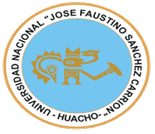 Universidad NacionalJosé Faustino Sánchez CarriónFACULTAD DE EDUCACIÓNCAPACIDADESCONTENIDOSSEMANASESIONESIdentifica e interpreta los conceptos básicos deL PEN y la gestión liderazgo pedagógico para una gestión centrada en los aprendizajes1.1 La gestión escolar en el contexto de la reforma de la escuela1.2 Liderazgo pedagógico1.3 Sistema de Dirección Escolar Marco de Buen Desempeño del Directivo 1.4 Enfoques de gestión de calidad.- desarrollo organizacional Pág. 1-19 MBDD11 y 2Analiza críticamente la ley General de Educación N° 28044 y la 29944 para precisar 2.1 -Gestión y descentralización en el Perú. 2.2 -Reglamentación de la ley 280442.3 -29944 reglamento de la ley de reforma magisterial D.S. N.° 004-2013-ED23 y 43.  Identifica y distingue la comunicación relacionada al liderazgo del director de una I.E.I, punto de partida MBDD3.1 Reconoce que en enero del 2012 mediante la Resolución Ministerial Nro. 0547-2012-ED.  El MBDD tiene entre sus propósitos específicos:• Establecer un lenguaje común, entre los docentes y los ciudadanos, para referirse a los procesos de enseñanza.• Impulsar la reflexión de los docentes sobre su propia práctica educativa, Construyendo una visión compartida de la enseñanza.• Promover la revaloración social y profesional de los docentes.• Guiar y dar coherencia al diseño e implementación de políticas de formación35 y 64  Define los propósitosMBDD para una gestión eficiente en la I.E. Propone Proceso de construcción mediante el Desempeño del Directivo a través de sus Dominios y Competencias47 y 8CAPACIDADESCONTENIDOSSEMANASESIONES2.1 Promueve  y garantizar las condiciones que aseguren el logro de los aprendizajes. R.M N° 657-2017-MINEDU2.1 ¿De dónde provienen estos antecedentes?2.2 Compromisos de Gestión Escolar del 2016 y los del 20182.3orientaciones para el desarrollo del año escolar 2018 en instituciones educativas y programas educativos de la educación básica59 y 102.2 ¿Cuál es el indicador, expectativa de avance y la fuente de información del Compromiso 1,2,3?-Progreso anual de los aprendizajes de los estudiantes de I.E-Retención anual e interanual de estudiantes en la institución   Educativa- Cumplimiento de la calendarización planificada porla institución educativa611 y 122.3¿Cuál es el indicador, expectativa de avance y la fuente de información del Compromiso 4,5,6?- Acompañamiento y monitoreo a la práctica pedagógica en   la institución educativa- Gestión de la convivencia escolar en la institución educativa- Instrumentos de gestión educativa: formulación del PEI e   implementación del PAT7 13, 142.4 Reconoce al plan anual como una herramienta de gestión que orienta las acciones de la I.E.- buen inicio del año, la escuela que queremos, balance del   año escolar -El PAT se elabora en función de LOS COMPROMISOSDE GESTIÓN ESCOLAR para instituciones educativasPúblicas y privadas 2016.815 y 16Examen parcialPractica calificada examen 917 y 18 CAPACIDADESCONTENIDOSSEMANASESIONESComprende y explica los conceptos, esquemas fundamentación del los documentos administrativos :      del plan anual de trabajoInvestiga y expone un plan anual de una realidad determinada. Documentos administrativos: MOF. ROF, Reglamento institucional1017 y 18Comprende y explica los conceptos, procedimientos y esquema de un reglamento internoInvestiga y expone un reglamento interno de una I.E.I. estatal y privada.1119, 20, define  generalidades sobre el PEI Infiere sobre la guía de elaboración del P.E.I       1221 y 22Formula el PEI: Primera, Segunda, Tercera etapa Pág. De la 18 -48Expresa individual y grupalmente: Revisión de orientaciones para la formulación del PEI, Sensibilización a la comunidad educativa, Revisión del PEI anterior. 1323 y 24 CAPACIDADESCONTENIDOSSEMANASESIONES3.1 Colige los Objetivos de gestión escolar centrada en los aprendizajes-Realiza la cuarta etapa propuesta escolar 133.2 Las instituciones educativas: Tipos. Características. Criterios y marco Normativo para su organización y funcionamiento. Elabora y ejecuta un  proyecto de innovación en una I.E.I. estatal. 143.3 Oficina de Infraestructura Educativa Normas Técnicas para el Diseño de Locales de  Nivel Inicial  ministerio de educación -Elabora un proyecto de creación de una I.E.I.-Normas técnicas para el diseño de locales de educación básica regular nivel inicial 15 y 16Segundo examen parcial17PROCEDIMIENTOS: modos y maneras de desarrollar las sesionesACTIVIDADES DE APRENDIZAJEINTERROGANTES O PROBLEMAS PRIORITARIOSAUTOAPRENDIZAJE E INTERAPRENDIZAJEObservación y descripción  Conversatorio y síntesis de la gestión educativa.Estrategias de gestión. ¿Cuál es la importancia de la gestión educativa?¿Qué estrategia se aplica en la educación peruana?AUTOAPRENDIZAJE E INTERAPRENDIZAJEInvestigación, análisis y explicación. Investigación bibliográfica y sustentación de los grupos.Elaboración y exposición de materiales y técnicas evaluativas de grupos.Investigación profunda.Desconocimiento de las diferentes bibliografías.APRENDIZAJE DIRIGIDOAnálisis, explicación y síntesis.Elaboración de proyectos, paneles y otros.Formulación de la gestión educativa.¿Qué son los paneles, foros mesa redonda?La importancia de gestión educativa.AUTOAPRENDIZAJE E INTERAPRENDIZAJEAplicación experimentalAplicación de las teorías en los trabajos.Practican la inteligencia emocional en el liderazgo de un director.Conocimiento de la realidad local.Identificación de un director líder.CRITERIOSINDICADORESINSTRUMENTOSConocimientos.Participación constante en clase 100%.Participación en las técnicas grupales.Practica de valores integrales y actitudes.Conceptos panorámicos de calidad.Capacidad crítica.Correcta definición de términos.Calidad de monografías Calidad de medios y materiales.Puntualidad y honestidad.Actitud creativa y ética. Observación PreguntasIntervencionesRegistro, etc.Técnicas de los diferentes formas de exposiciones.